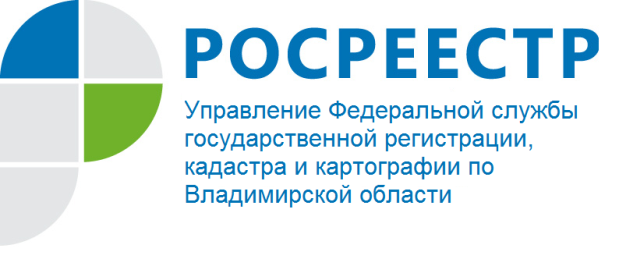 ПРЕСС-РЕЛИЗУправление Росреестра по Владимирской области проводит прямую телефонную линию на тему: «Особенности заключения и государственной регистрации договора уступки права требования по договорам участия в долевом строительстве».Управление Росреестра по Владимирской области информирует, что                          10 февраля 2021 года в Управлении будет проводиться прямая телефонная линия с населением Владимирской области на тему: «Особенности заключения и государственной регистрации договора уступки права требования по договорам участия в долевом строительстве». На вопросы граждан ответит заместитель начальника отдела государственной регистрации недвижимости - Комарова Евгения Александровна.Время проведения прямой линии с 13:00 до 14:00 часов.
Свои вопросы Вы можете задать по телефону: (4922) 33-35-50.О РосреестреФедеральная служба государственной регистрации, кадастра и картографии (Росреестр) является федеральным органом исполнительной власти, осуществляющим функции по государственной регистрации прав на недвижимое имущество и сделок с ним, по оказанию государственных услуг в сфере ведения государственного кадастра недвижимости, проведению государственного кадастрового учета недвижимого имущества, землеустройства, государственного мониторинга земель, навигационного обеспечения транспортного комплекса, а также функции по государственной кадастровой оценке, федеральному государственному надзору в области геодезии и картографии, государственному земельному надзору, надзору за деятельностью саморегулируемых организаций оценщиков, контролю деятельности саморегулируемых организаций арбитражных управляющих. Подведомственными учреждениями Росреестра являются ФГБУ «ФКП Росреестра» и ФГБУ «Центр геодезии, картографии и ИПД». В ведении Росреестра находится ФГУП «Ростехинвентаризация – Федеральное БТИ».             Распоряжением Правительства Российской Федерации от 22.01.2020 № 55-р 22 января 2020 года руководителем Росреестра назначен О.А. Скуфинский.Контакты для СМИУправление Росреестра по Владимирской областиг. Владимир, ул. Офицерская, д. 33-аОтдел организации, мониторинга и контроля(4922) 45-08-26